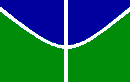 ATA DA 1ª REUNIÃO DO COLEGIADO DE PÓS-GRADUAÇÃO EM SISTEMAS MECATRÔNICOS DO DEPARTAMENTO DE ENGENHARIA MECÂNICA, realizada no dia vinte e quatro de março de dois mil e onze (24/03/2011), iniciada às quatorze horas e trinta minutos, na sala de reuniões do Departamento de Engenharia Mecânica. Estiveram presentes os seguintes membros: CARLOS HUMBERTO LLANOS QUINTERO, (Presidente do Colegiado e Coordenador do Programa de Pós-Graduação em Sistemas Mecatrônicos) ALBERTO JOSÉ ÁLVARES, EMMANUEL PACHECO ROCHA LIMA, EUGÊNIO LIBORIO FORTALEZA, JOSÉ MAURÍCIO SANTOS TORRES DA MOTTA, FLAMÍNIO LEVY NETO, GUILHERME CARIBÉ DE CARVALHO, CARLA M.C.C.KOIKE, LI WEIGANG, RUDI HENRI VAN ELS e Daniel M. Muñoz Arboleda como representante dos discentes. Item 1. Seleção de candidatos inscritos para o curso de Mestrado e Doutorado em Sistemas Mecatrônicos. Foram inscritos 08 (oito) candidatos para Mestrado e 04(quatro) candidatos para Doutorado, tendo todos os candidatos suas inscrições homologadas. Foram aprovados 07 (sete) candidatos para o Mestrado com média acima de 07 (sete) e 03 (três) candidatos para o Doutorado.                                     Em, 24 /03 /2011            	  	       		  Prof.Carlos Humberto Llanos Quintero                                                 		               		 Presidente do Colegiado.